 			Midland Arden Region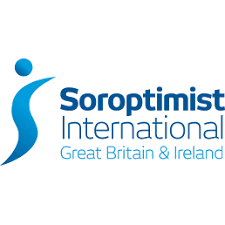 			Change of Insignia 2022President Anne invites you all to join our annual celebration of club achievements and look forward to our next year.There will be space for sales tables and if you would like to book a place please contact Rose Hutchinson - rosie.hutch@btinternet.com (£5 per table)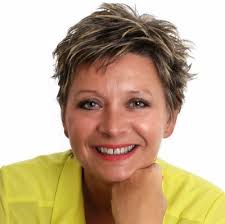 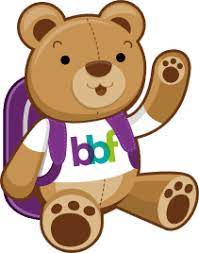 We will also be joined by Karen Williams OBE, CEO of the Buddy Bag Foundation.The organisation was founded in response to the rising number of children entering emergency care after fleeing violent situations at home.Restoring a sense of safety and security into a child’s life during a traumatic time is one of the first steps to recovery. By providing these children with a few essential items, their mission is to help make the transition into emergency care a little easier.If you would like to join us for afternoon tea provided by SI Stratford upon Avon club with magic at the tables please book using the form below.Dress code :- Smart casual with optional Easter bonnets and gloves.Please also indicate if your club would like to take part in the Change of Insignia giving us names of outgoing and incoming Presidents. We would like each club to tell us about their favourite activity over the past year and which they are most looking forward to in the next year. You will have five minutes per club. This could be done by the Presidents or by other club members.Please note there is no technology other than a microphone so be inventive, you could sing us a song or write a poem.Club Name……………………………………………………………………………….Name of outgoing President …………………………………………………………..Name of incoming President ………………………………………………………..Participating in Change of Insignia             YES/NOMembers Name					Special dietary needsPlease send your booking form to Regional Treasurer: Andrea Kingston, Villa Rosa, 8 Fernhill Close, Kenilworth, Warwickshire, andrea.kingston@hotmail.co.uk  Tel: 01926864498 or 07495033394 Cheques payable to S.I. Midland Arden Region or by Bank transfer (PREFERRED PAYMENT METHOD) Account Name: Soroptimist International Midland Arden Region; Sort Code 30-19-14; Account No.01443171; Bank: Lloyds. REFERENCE: ‘TEA’ by 30 March 2022